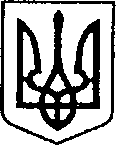 Ніжинська міська радаVІI скликанняПротокол №26Засідання постійної комісії міської ради з питань соціально-економічного розвитку міста, підприємницької діяльності, дерегуляції, фінансів та бюджету13.12.2016р.Велика залаГоловуючий: Мамедов В.Х.Члени комісії: Гомоляко А. О.Сліпак А. І.Креул А.Д.Шалай І. В.Хоменко Ю.В. Тимошик Д. М.Відсутні: Онокало І.А.Присутні:   Список присутніх додається.Порядок денний:Про фінансування місцевих програм м.Ніжина на 2017 рік.Про  затвердження Переліку соціальних послуг, умов та порядку їх надання структурними підрозділами, структури та штатної чисельності працівників територіального центру соціального обслуговування (надання соціальних послуг) Ніжинської міської ради.Про встановлення розподілу орендної плати для комунального підприємства «Оренда комунального майна».Про внесення змін в Міську цільову програму розвитку КДЮСШ НМО ФСТ «Спартак» на 2016 рік, затверджену рішенням міської ради 7 скликання №   4-4/2015 від 24 грудня 2015 року «Про бюджетні програми місцевого значення».Про внесення змін до рішення Ніжинської міської ради VI скликання від 30.05.2013 року № 25-402013 «Про затвердження структури апарату виконавчого комітету міської ради, відділів (галузевих служб) апарату  виконавчого комітету міської ради, виконавчих органів Ніжинської міської ради та їх загальної чисельності»Розгляд листів та звернень.Розгляд питань:СЛУХАЛИ: Хоменко Ю.В., запропонував розглянути спочатку проекти рішень (пункти 2; 3; 4 порядку денного), листи і звернення, а потім перейти до фінансування місцевих програм м.Ніжина на 2017 рік.1. Про  затвердження Переліку соціальних послуг, умов та порядку їх надання структурними підрозділами, структури та штатної чисельності працівників територіального центру соціального обслуговування (надання соціальних послуг) Ніжинської міської ради.СЛУХАЛИ: Шаповалову І.М., директора територіального центру соціального обслуговування «Милосердя», яка представила на розгляд комісії проект рішення «Про  затвердження Переліку соціальних послуг, умов та порядку їх надання структурними підрозділами, структури та штатної чисельності працівників територіального центру соціального обслуговування (надання соціальних послуг) Ніжинської міської ради» з двома варіантами додатків «Структура та штатна чисельність працівників територіального центру соціального обслуговування (надання соціальних послуг) Ніжинської міської ради».ВИСТУПИЛИ: Олійник Г.М., перший заступник міського голови з питань діяльності виконавчих органів ради, повідомив що будівля за адресою: вул.Шевченка, 99, де розташований територіальний центр потребує значного ремонту. Санітарні вимоги для розміщення стаціонару на даний час не можуть бути витримані.Алєксєєнко І.В., заступник міського голови з питань діяльності виконавчих органів ради, підтримав думку Олійника Г.М. та повідомив, що у Чернігівській області вже є два подібних соціальних заклади в яких повною мірою забезпечені державні стандарти догляду за самотніми людьми похилого віку.ВИРІШИЛИ: Шаповаловій І.М  спільно з профільним заступником міського голови доопрацювати питання структури та штатної чисельності працівників територіального центру соціального обслуговування (надання соціальних послуг) Ніжинської міської ради  та перенести розгляд даного проекту рішення на наступне засідання депутатської комісії.ГОЛОСУВАЛИ: «за – 7»Про встановлення розподілу орендної плати для комунального підприємства «Оренда комунального майна».СЛУХАЛИ: Константиненко О.В.,  начальника відділу з управління  та приватизації комунального майна, яка представила на розгляд комісії проект рішення «Про встановлення розподілу орендної плати для комунального підприємства «Оренда комунального майна».ВИСТУПИЛИ: Хоменко Ю.В. з пропозицією підтримати проект рішення.ВИРІШИЛИ: проект рішення рекомендувати для розгляду на черговій сесії міської ради.ГОЛОСУВАЛИ: «за – 7»3. Про внесення змін в Міську цільову програму розвитку КДЮСШ НМО ФСТ «Спартак» на 2016 рік, затверджену рішенням міської ради 7 скликання №   4-4/2015 від 24 грудня 2015 року «Про бюджетні програми місцевого значення»СЛУХАЛИ: Кудлая П.В., директора КДЮСШ НМО ФСТ «Спартак», який представив на розгляд комісії проект рішення «Про внесення змін в Міську цільову програму розвитку КДЮСШ НМО ФСТ «Спартак» на 2016 рік, затверджену рішенням міської ради 7 скликання №   4-4/2015 від 24 грудня 2015 року «Про бюджетні програми місцевого значення»ВИСТУПИЛИ: Писаренко Л.В., начальник фінансового управління, зазначила, що необхідно внести зміни в програму і запропонувала розглянути проект рішення на наступному засіданні комісіїВИРІШИЛИ: перенести розгляд вказаного проекту рішення на наступне засідання комісії.ГОЛОСУВАЛИ: «за – 7»4. Про внесення змін до рішення Ніжинської міської ради VI скликання від 30.05.2013 року № 25-402013 «Про затвердження структури апарату виконавчого комітету міської ради, відділів (галузевих служб) апарату  виконавчого комітету міської ради, виконавчих органів Ніжинської міської ради та їх загальної чисельності»СЛУХАЛИ: Кулініч В.М., начальника управління праці та соціального захисту населення, яка аргументувала необхідність внесення  на розгляд комісії проекту рішення «Про внесення змін до рішення Ніжинської міської ради VI скликання від 30.05.2013 року № 25-402013 «Про затвердження структури апарату виконавчого комітету міської ради, відділів (галузевих служб) апарату  виконавчого комітету міської ради, виконавчих органів Ніжинської міської ради та їх загальної чисельності».ВИРІШИЛИ: проект рішення рекомендувати для розгляду на черговій сесії міської ради.ГОЛОСУВАЛИ: «за – 7»5. Розгляд листів та звернень 5.1.СЛУХАЛИ: Олійника Г.М., першого заступника міського голови з питань діяльності виконавчих органів ради, який повідомив про те, що на даний час проводиться ремонт малого залу виконкому,  для відновлення підлоги в залі та придбання плитки, ремонту сходів  необхідні кошти:     44 395 грн. і 16 000 грн. (сходи) та запропонував закласти ці кошти в бюджет на січень 2017 року.ВИРІШИЛИ: підтримати  пропозицію Олійника Г.М. щодо  закладення зазначених коштів в бюджет на січень 2017 року.ГОЛОСУВАЛИ: «за – 7»5.2.Про розгляд листа Голови Ніжинської міської організації Товариства Червоного Хреста України Саєнко Н.В. № 263 від 14.11.2016 року СЛУХАЛИ: Тимошика Д.М., який ознайомив присутніх зі змістом листа, в якому висловлене прохання вирішити питання фінансування 4-ох ставок патронажної служби Ніжинської міської організації Товариства Червоного Хреста УкраїниВИСТУПИЛИ: Мамедов В.Х., запропонував вивчити це питання та повернутись до розгляду після вирішення питання зі структурою та штатною чисельністю працівників територіального центру соціального обслуговування «Милосердя» ВИРІШИЛИ: прийняти до відому,  вивчити зазначене питання та повернутись до його розгляду після вирішення питання зі структурою та штатною чисельністю працівників територіального центру соціального обслуговування «Милосердя».5.3.Про результати перевірки стану приміщення «Будинок книги»,                   за адресою: площа Марії Заньковецької, 8.СЛУХАЛИ: Мамедова В.Х., який ознайомив присутніх зі змістом листа начальника інспекції з благоустрою Авраменка О.В. щодо перевірки стану приміщення «Будинок книги»,  за адресою: площа Марії Заньковецької, 8, здійсненого на виконання рекомендації бюджетної комісії (витяг з протоколу №22 від 08.11.2016 року).ВИРІШИЛИ: Прийняти до відому, інспекції з благоустрою тримати зазначене питання під контролем.5.4.Про виконання рекомендації постійної комісії міської ради з питань соціально-економічного розвитку міста, підприємницької діяльності, дерегуляції, фінансів та бюджету управлінням житлово-комунального господарства та будівництваСЛУХАЛИ: Тимошика Д.М., який ознайомив зі змістом листа начальника управління житлово-комунального господарства та будівництва №01-14/1487 від 22.11.2016 року «Щодо виконання витягу з протоколу», зокрема в частині гуманного поводження з безпритульними тваринами.ВИСТУПИЛИ: Хоменко Ю.В., запропонував УЖКГ та Б вивчити можливі варіанти визначення земельних ділянок для будівництва притулку для безпритульних тварин, узгодити їх з Бузуном О.В., головою Ніжинської районної ради                                та  Ювком В.В., головою  постійної комісії з питань АПК, екології, земельних та майнових відносин Ніжинської районної ради та надати пропозиції на розгляд комісії.ВИРІШИЛИ: рекомендувати начальнику УЖКГ та Б  Кушніренку А. вивчити можливі варіанти визначення земельних ділянок для будівництва притулку для безпритульних тварин, узгодити їх з Бузуном О.В., головою Ніжинської районної ради  та  Ювком В.В., головою  постійної комісії з питань АПК, екології, земельних та майнових відносин Ніжинської районної ради та надати пропозиції на розгляд постійної комісії міської ради з питань соціально-економічного розвитку міста, підприємницької діяльності, дерегуляції, фінансів та бюджету управлінням житлово-комунального господарства та будівництва.ГОЛОСУВАЛИ: «за – 6»5.5.Про розгляд листів головного лікаря Ніжинської  ЦМЛ                             ім. М.Галицького № 01-10/1482 від 09.12.2016 року та громадянки Сакун О.М. від 12.12.2016 рокуСЛУХАЛИ: Мамедова В.Х., який ознайомив зі змістами листів та запропонував Костирку О.М. надати роз’яснення.ВИСТУПИЛИ: Костирко О.М., головний лікар ЦМЛ, який повідомив про те, що в серпні 2016 року в Ніжині народилася дитина хвора на «фенілкетонурію», яка постійно потребує спеціального харчування,  та попросив врахувати при затвердженні місцевого бюджету на 2017 рік можливість виділення коштів на придбання суміші для харчування дитини з фенілкетанурією. Щодо листа Сакун О.М., проінформував що в Ніжині близько 60 осіб хворі на системний червоний вовчак, потрібно врахувати і їх інтереси.Хоменко Ю.В., запропонував Костирку О.М розробити місцеву програму стосовно допомоги хворим на рідкісні захворювання та внести на розгляд сесії міської радиВИРІШИЛИ: Доручити Костирку О.М. розробити місцеву програму стосовно допомоги хворим на рідкісні захворювання та внести на розгляд сесії міської ради на початку 2017 року.ГОЛОСУВАЛИ: «за – 6»5.6.Про розгляд листів Голови громадської організації «Ніжинської  міськрайонної організації ветеранів Афганістану» вих.№ 09 та вих.№ 10 від 09.12.2016 року.СЛУХАЛИ: Мамедова В.Х., який ознайомив зі змістами листів.ВИСТУПИЛИ: Кулініч В.М., начальник управління праці та соціального захисту населення, повідомила, що сім’ї загиблих військовослужбовців в Афганістані звільнені від сплати за комунальні послуги.Тимошик Д.М., запропонував прохання стосовно виділення щомісячної матеріальної допомоги сім’ям загиблих військовослужбовців в Афганістані врахувати в місцевій програмі «Турбота».ВИРІШИЛИ: при затвердженні  фінансування місцевої програми «Турбота» врахувати виділення щомісячної матеріальної допомоги сім’ям загиблих військовослужбовців в Афганістані.ГОЛОСУВАЛИ: «за – 6»6.Про фінансування місцевих програм м.Ніжина на 2017 рікСЛУХАЛИ: Писаренко Л.В., начальника фінансового управління, яка проінформувала про перелік місцевих програм м.Ніжина на 2017 рік, які плануються фінансуватись з міського бюджету  (додаток 3) та запропонувала визначитись з варіантом  граничних обсягів по 080000 – охорона здоров’я на 2017 рік (додаток 4).ВИСТУПИЛИ: Хоменко Ю.В., запропонував підтримати рекомендований фінансовим управлінням  ІІІ варіант  граничних обсягів по 080000 – охорона здоров’я на 2017 рік.ВИРІШИЛИ: Підтримати ІІІ варіант  граничних обсягів по 080000 – охорона здоров’я на 2017 рік.ГОЛОСУВАЛИ: «за – 6»Фінансування місцевих програм м.Ніжина на 2017 рік (додаток 3) СЛУХАЛИ: Мамедов В.Х., запропонував підтримати пропозиції                       фінуправління щодо виділення коштів на 2017 рік по перших двох програмах з переліку місцевих програм м.Ніжина на 2017 рік (додаток 3)Тимошик Д.М., запропонував по програмі № 3 «Міська цільова програма імунопрофілактики інфекційних захворювань за епідемічними показниками на 2017 р.» (з.ф.) виділити суму, яка зазначена як першочергова потреба для реалізації програми на 2017 рік., а саме 33 500 грн.ВИРІШИЛИ:1. Підтримати  пропозиції  фінуправління щодо виділення коштів на 2017 рік  по перших двох програмах: Міська Програма медичного забезпечення хворих у  разі амбулаторного  лікування на 2017 рік   та Міська  цільова соціальна програма протидії захворюванню на туберкульоз на  2017 рік.2.Виділити 33 500 грн. на програму № 3 «Міська цільова програма імунопрофілактики інфекційних захворювань за епідемічними показниками                 на 2017 р.» .ГОЛОСУВАЛИ: «за – 6»СЛУХАЛИ:  Тимошик Д.М., запропонував підтримати пропозиції                       фінуправління щодо виділення коштів на 2017 рік по  програмі №4                  Міська цільова Програма Забезпечення медичним обладнанням (с.ф.).ВИСТУПИЛИ: Шалай І.В., проінформував про придбання двох мультифункціональних ліжок для міської лікарні та запропонував включити водолікарню у перелік для забезпечення медичним обладнанням.ВИРІШИЛИ:Підтримати  пропозиції  фінуправління щодо виділення коштів на 2017 рік по програмі №4 Міська цільова Програма Забезпечення медичним обладнаннямГОЛОСУВАЛИ: «за – 6»СЛУХАЛИ: Мамедова В.М., запропонував до розгляду програми                        з 5 по 7 включно.ВИРІШИЛИ: Підтримати  пропозиції  фінуправління щодо виділення коштів на 2017 рік на програми під №№ 5-7 з переліку місцевих програм  м.Ніжина  на 2017 рік: Міська цільова Програма енергозбереження та енергоефективності на 2017 рік(з.ф.), Міська  цільова Програма підтримки осіб, мобілізованих до лав Збройних сил України та інших військових формувань України, учасників антитерористичної операції та членів їх сімей – мешканців міста Ніжина  на  2017 рік (з.ф.), Міська цільова соціальна програма  протидії ВІЛ-інфекції/СНІДу на 2017-2018 роки (з.ф.)ГОЛОСУВАЛИ: «за – 6»СЛУХАЛИ: Хоменка Ю.В., запропонував по програмі №8: Міська  цільова програма «Забезпечення централізованих заходів з лікування хворих на цукровий та нецукровий діабет » на  2017 р.. (з.ф.) додати 86 тис. грн., щоб вистачило на закупівлю ліків до серпня.ВИРІШИЛИ: Добавити на фінансування Міської  цільової програми «Забезпечення централізованих заходів з лікування хворих на цукровий та нецукровий діабет » на  2017 р. 86 тис.грн.ГОЛОСУВАЛИ: «за – 6»ВИСТУПИЛИ: Мамедов В.Х., запропонував підтримати  пропозиції  фінуправління щодо виділення коштів на 2017 рік по програмах №9 та №10.ВИРІШИЛИ: Підтримати пропозиції  фінуправління щодо виділення коштів  на 2017 рік по програмах №9 та №10: Міська цільова програма "Планові медичні огляди з метою ранньої діагностики захворювань, включаючи злоякісні новоутворення на 2017-2020 роки", Міська цільова Програма енергозбереження та енергоефективності КЛПЗ Ніжинський міський пологовий будинок на 2017-2019 роки.ГОЛОСУВАЛИ: «за – 6»СЛУХАЛИ: Мамедова В.Х., запропонував до розгляду програму                              №11 з переліку місцевих програм  м.Ніжина   на 2017 рікВИСТУПИЛИ: Шалай І.В. відмовився від голосування по зазначеному питанню, повідомивши  про можливий конфлікт інтересів. Олійник Г.М., повідомив, що згідно чинного законодавства України потрібно забезпечити пільгове перевезення пасажирів, проте механізм відшкодування ще не врегульований.Мамедов В.Х., запропонував повернутися до талонної системи пільгових перевезень в м.Ніжині.Хоменко Ю.В. запропонував збільшити суму до 300 тис. грн. на фінансування Міської  цільової  програми «Турбота»   на  2017 рік та доручити відділу транспорту та зв’язку управління житлово-комунального господарства та будівництва Ніжинської міської ради розробити економічно обґрунтовані тарифи на послуги з перевезення пасажирів на автобусних маршрутах загального користування в місті Ніжині та винести на розгляд виконавчого комітету.ВИРІШИЛИ: 1.Виділити 300  тис. грн. на фінансування Міської  цільової  програми «Турбота»   на  2017 рік2. Доручити відділу транспорту та зв’язку управління житлово-комунального господарства та будівництва Ніжинської міської ради розробити економічно обґрунтовані тарифи на послуги з перевезення пасажирів на автобусних маршрутах загального користування в місті Ніжині та винести на розгляд виконавчого комітету.ГОЛОСУВАЛИ: «за – 5» 1-не голосувавСЛУХАЛИ: Мамедова В.Х., запропонував до розгляду програму                              №12 з переліку місцевих програм  м.Ніжина   на 2017 рікВИРІШИЛИ: Підтримати пропозиції  фінуправління щодо виділення коштів  на 2017 рік по програмі №12 Міська програма підтримки багатодітних сімей на  2017 - 2021  роки (з.ф.)ГОЛОСУВАЛИ: «за – 6»СЛУХАЛИ: Мамедова В.Х., запропонував до розгляду програму                              №13 з переліку місцевих програм  м.Ніжина   на 2017 рікВИРІШИЛИ: Підтримати пропозиції  фінуправління щодо виділення коштів  на 2017 рік по програмі №13 Міська цільова Програма "Програма виплати компенсації громадянам за збудований водопровід на 2017 рік"ГОЛОСУВАЛИ: «за – 5», «утримався - 1».СЛУХАЛИ: Мамедова В.Х., який запропонував до розгляду програму                              №14 з переліку місцевих програм  м.Ніжина   на 2017 рікВИРІШИЛИ: Підтримати пропозиції  фінуправління щодо виділення коштів  на 2017 рік по програмі №14 Міська програма "Ніжин - дітям"на період до 2021 рр. (з.ф.)ГОЛОСУВАЛИ: «за – 5».СЛУХАЛИ: Мамедова В.Х., який запропонував до розгляду програми                              №15-19 з переліку місцевих програм  м.Ніжина   на 2017 рікВИРІШИЛИ: Підтримати пропозиції  фінуправління щодо виділення коштів  на 2017 рік по програмах №№15-19:  Програма соціальної підтримки сімей, дітей та молоді на 2017 рік ; Міська програма „Молодь Ніжина» на період  до 2020 року; Міська програма «Забезпечення рівних прав та можливостей жінок і чоловіків м.Ніжина» на 2017-2021 роки, Програма виплати стипендій обдарованій учнівській та студентській молоді міста на період до 2020 року, Програма з управління комунальним майном міста Ніжина на 2017 рік.ГОЛОСУВАЛИ: «за – 5».ВИСТУПИЛИ: Гомоляко А.О., зачитав лист отриманий ним  від директора Ніжинського ЦСССДМ Кучеровської Н.М. щодо сприяння  в охопленні навчанням учня ЗОШ І-ІІІ ст.№15. СЛУХАЛИ: Мамедова В.Х., який запропонував до розгляду програму                              №21 з переліку місцевих програм  м.Ніжина   на 2017 рікВИРІШИЛИ: Підтримати пропозиції  фінуправління щодо виділення коштів  на 2017 рік по програмі №21 Міська програма реалізації повноважень міської ради у галузі земельних відносин на 2017 рік (з.ф.)ГОЛОСУВАЛИ: «за – 5».СЛУХАЛИ: Мамедова В.Х., який запропонував до розгляду програму                              №23 з переліку місцевих програм  м.Ніжина   на 2017 рікВИРІШИЛИ: Підтримати пропозиції  фінуправління щодо виділення коштів  на 2017 рік по програмі №23 Міська  цільова програма  фінансового забезпечення представницьких витрат та інших заходів, пов’язаних з діяльністю органів місцевого самоврядування на  2017 рік. (з.ф.)ГОЛОСУВАЛИ: «за – 5».СЛУХАЛИ: Мамедова В.Х., який запропонував до розгляду програму                              №24 з переліку місцевих програм  м.Ніжина   на 2017 рікВИРІШИЛИ: Підтримати пропозиції  фінуправління щодо виділення коштів  на 2017 рік по програмі №24 Програма юридичного обслуговування Ніжинської міської ради та виконавчого комітету Ніжинської міської ради на 2017 рік (з.ф.)ГОЛОСУВАЛИ: «за – 6».СЛУХАЛИ:Мамедова В.Х., який запропонував до розгляду програму                              №25 з переліку місцевих програм  м.Ніжина   на 2017 рік.ВИСТУПИЛИ: Хоменко Ю.В. запропонував виділити 35 тис. грн. на фінансування програми №25 Міська цільова програма з виконання власних повноважень Ніжинської міської ради  (з.ф.) у зв’язку з внесенням                         у програму додаткових пунктів, які потребують коштів.ВИРІШИЛИ: Виділити 35 тис. грн. на фінансування програми №25 Міська цільова програма з виконання власних повноважень Ніжинської міської ради.ГОЛОСУВАЛИ: «за – 6».СЛУХАЛИ:Мамедова В.Х., який запропонував до розгляду програму                              №26 з переліку місцевих програм  м.Ніжина   на 2017 рік.ВИРІШИЛИ: Підтримати пропозиції  фінуправління щодо виділення коштів  на 2017 рік по програмі №26 Міська   цільова  програма  висвітлення діяльності Ніжинської міської ради та її виконавчих органів, посадових осіб та депутатів у міській газеті "Вісті" у 2017  році (з.ф.)ГОЛОСУВАЛИ: «за – 5».СЛУХАЛИ:Мамедова В.Х., який запропонував до розгляду програму                              №27 з переліку місцевих програм  м.Ніжина   на 2017 рік.ВИРІШИЛИ: Підтримати пропозиції  фінуправління щодо виділення коштів  на 2017 рік по програмі №27  Програма підтримки діяльності та розвитку органів самоорганізації населення міста Ніжина на 2017 рік (з.ф.) ГОЛОСУВАЛИ: «за – 5».СЛУХАЛИ:Мамедова В.Х., який запропонував до розгляду програму                              №28 з переліку місцевих програм  м.Ніжина   на 2017 рік.ВИСТУПИЛИ: Ворона Д.П., начальник відділу з питань інвестиційної діяльності та розвитку інфраструктури, проінформував присутніх про те, як планується використати кошти, які будуть виділені на реалізацію програми.Тимошик Д.М., запропонував підтримати пропозиції фінуправління та, оскільки це нова програма, заслухати звіт Ворони Д.П. щодо стану реалізації програми за результатами півроку. ВИРІШИЛИ: 1.Підтримати пропозиції  фінуправління щодо виділення коштів  на 2017 рік по програмі №28  Програма розвитку інвестиційної діяльності  в місті Ніжині на 2017-2019 роки (з.ф.).2.Доручити начальнику відділу з питань інвестиційної діяльності та розвитку інфраструктури Вороні Д.П. доповісти про стан реалізації Програми розвитку інвестиційної діяльності  в місті Ніжині на 2017-2019 роки за результатами півроку.ГОЛОСУВАЛИ: «за – 5».ВИСТУПИЛИ: Хоменко Ю.В. запропонував  додатково виділити 400 тис. грн. на фінансування Міської  цільової  програми «Турбота»   на  2017 ріку зв’язку з необхідністю відшкодовувати перевізникам витрати за пільгове перевезення пасажирівВИРІШИЛИ: Виділити 400 тис. грн. на фінансування Міської  цільової  програми «Турбота»   на  2017 рік для відшкодування перевізникам витрат за пільгове перевезення пасажирівГОЛОСУВАЛИ: «за – 5», утримався -1 СЛУХАЛИ:Мамедова В.Х., який запропонував до розгляду програму                              №30 з переліку місцевих програм  м.Ніжина   на 2017 рік.ВИРІШИЛИ: Підтримати пропозиції  фінуправління щодо виділення коштів  на 2017 рік по програмі №30 Програма реалізації громадського бюджету(бюджету участі) міста Ніжина на 2017-2021 рокиГОЛОСУВАЛИ: «за – 6».СЛУХАЛИ:Мамедова В.Х., який запропонував до розгляду програму                              №31 з переліку місцевих програм  м.Ніжина   на 2017 рік.ВИРІШИЛИ: Підтримати пропозиції  фінуправління щодо виділення коштів  на 2017 рік по програмі №31 Міська Програма допризовної підготовки, військово-патріотичного виховання молоді, призову громадян України на строкову військову службу та виконання заходів з мобілізації у 2017-2020 роках (з.ф.)ГОЛОСУВАЛИ: «за – 6».СЛУХАЛИ:Мамедова В.Х., який запропонував до розгляду програму                              №32 з переліку місцевих програм  м.Ніжина   на 2017 рік.ВИРІШИЛИ: Підтримати пропозиції  фінуправління щодо виділення коштів  на 2017 рік по програмі №32 Програма  «Соціальний  захист  учнів загальноосвітніх навчальних закладів   м. Ніжина  шляхом організації гарячого харчування (сніданків) у 2017 році» (з.ф.)ГОЛОСУВАЛИ: «за – 6».ВИСТУПИЛИ: Бойко Н.Г., яка попросила виділити на фінансування  програми   №27 з переліку місцевих програм  м.Ніжина   на 2017 рік ще додатково  18 тис.грн., які необхідні для участі у спільному інвестиційному проекті  ГО «Доброчин» та Державного фонду регіонального розвитку щодо розвитку органів самоорганізації населення (організація навчань, забезпечення комп’ютерами).ВИРІШИЛИ: Виділити додатково 18 тис. грн. на фінансування по програмі №27  Програма підтримки діяльності та розвитку органів самоорганізації населення міста Ніжина на 2017 рік (з.ф.) для участі у інвестиційному проекті.ГОЛОСУВАЛИ: «за – 6».СЛУХАЛИ:Мамедова В.Х., який запропонував до розгляду програму                              №33 з переліку місцевих програм  м.Ніжина   на 2017 рік.ВИСТУПИЛИ: Крапив’янський С.М., начальник управління освіти, доповів про заплановані Програмою заходи, про те що будуть проводитись тендери на установку вікон у ЗНЗ та ДНЗ, а також про виконання доручення                         з попереднього засідання комісії щодо збереження приміщення де знаходилось кафе «Карамболь».ВИРІШИЛИ: Підтримати пропозиції  фінуправління щодо виділення коштів  на 2017 рік по програмі №33 Програма енергозбереження та енергоефективності  у навчальних закладах Управління освіти Ніжинської міської ради Чернігівської області на  2017 рік  (з.ф.)ГОЛОСУВАЛИ: «за – 6».СЛУХАЛИ:Мамедова В.Х., який представив до розгляду програму                              №34 з переліку місцевих програм  м.Ніжина   на 2017 рік «Програма розвитку фізичної культури та спорту, фінансової підтримки кращих спортсменів та покращення матеріально-технічної спортивної бази міста на 2017 рік «(з.ф.), відзначивши високі досягнення міської футбольної команди «Динамо» та  запропонував виділити для участі міських команд в чемпіонаті та кубку Чернігівської області з футболу додатково 150 тис.грн..ВИРІШИЛИ: Підтримати пропозиції  фінуправління щодо виділення коштів  на 2017 рік по програмі №34 «Програма розвитку фізичної культури та спорту, фінансової підтримки кращих спортсменів та покращення матеріально-технічної спортивної бази міста на 2017 рік» (з.ф.) та додатково виділити 150 тис.грн. для участі міських команд в чемпіонаті та кубку Чернігівської області з футболу.ГОЛОСУВАЛИ: «за – 6».СЛУХАЛИ:Мамедова В.Х., який запропонував до розгляду програму                              №35 з переліку місцевих програм  м.Ніжина   на 2017 рік  «Міська Програма розвитку Міського центру фізичного здоров’я «Спорт для всіх» Ніжинської міської ради на 2017 р.»(с.ф.)ВИСТУПИЛИ: Хоменко Ю.В. запропонував  на фінансування Міської Програми розвитку Міського центру фізичного здоров’я «Спорт для всіх» Ніжинської міської ради на 2017 р.» додатково виділити 90 тис. грн.. для придбання борцівського килима та 29 тис. грн. для установки спортивного майданчика за адресою: вул.Березанська, 8-Г., а також розглянути можливість передачі боксерського рингу з балансу управління освіти на баланс Міського центру фізичного здоров’я «Спорт для всіх».ВИРІШИЛИ: Підтримати пропозиції  фінуправління щодо виділення коштів  на 2017 рік по програмі №35 на фінансування Міської Програми розвитку Міського центру фізичного здоров’я «Спорт для всіх» Ніжинської міської ради на 2017 р.», додатково виділити 90 тис.грн. для придбання борцівського килима та 29 тис.грн. для установки спортивного майданчика за адресою: вул.Березанська, 8-Г.Рекомендувати начальнику управління освіти Крапив’янському С.М.,                           начальнику відділу з питань фізичної культури та спорту Глушку П.В. розглянути можливість передачі боксерського рингу з балансу управління освіти Ніжинської міської ради на баланс Міського центру фізичного здоров’я «Спорт для всіх».ГОЛОСУВАЛИ: «за – 5», утримався-1 (Сліпак А.І.).СЛУХАЛИ:Мамедова В.Х., який запропонував до розгляду програму                              №36 з переліку місцевих програм  м.Ніжина   на 2017 рік.ВИРІШИЛИ: Підтримати пропозиції  фінуправління щодо виділення коштів  на 2017 рік по програмі №36 Програма енергозбереження та енергоефективності Комунального закладу Міського центру фізичного здоров’я "Спорт для всіх" Ніжинської міської ради на 2017-2020 р. (з.ф.)ГОЛОСУВАЛИ: «за – 6».СЛУХАЛИ:Мамедова В.Х., який запропонував до розгляду програму                              №37 з переліку місцевих програм  м.Ніжина   на 2017 рік.ВИРІШИЛИ: Підтримати пропозиції  фінуправління щодо виділення коштів  на 2017 рік по програмі №37 Цільова Програма  розвитку Комплексної дитячо-юнацької спортивної школи Ніжинського  місцевого  осередку фізкультурно- спортивного товариства "Спартак" на 2017 рік (з.ф.)ГОЛОСУВАЛИ: «за – 6».СЛУХАЛИ:Мамедова В.Х., який запропонував до розгляду програму                              №38 з переліку місцевих програм  м.Ніжина   на 2017 рік.ВИРІШИЛИ: Підтримати пропозиції  фінуправління щодо виділення коштів  на 2017 рік по програмі №38 Міська програма громадських оплачуваних робіт на 2017 рік. (з.ф.)ГОЛОСУВАЛИ: «за – 6».СЛУХАЛИ:Мамедова В.Х., який запропонував до розгляду програму                              №39 з переліку місцевих програм  м.Ніжина   на 2017 рік.ВИРІШИЛИ: Підтримати пропозиції  фінуправління щодо виділення коштів  на 2017 рік по програмі №39 Міська цільова Програма з надання пільг на оплату житлово – комунальних та інших послуг на 2017 рік (з.ф.)ГОЛОСУВАЛИ: «за – 6».СЛУХАЛИ:Мамедова В.Х., який запропонував до розгляду програму                              №40 з переліку місцевих програм  м.Ніжина   на 2017 рік.ВИРІШИЛИ: Підтримати пропозиції  фінуправління щодо виділення коштів  на 2017 рік по програмі №40 Міська  цільова Програма підтримки діяльності Ніжинської міської організації ветеранів України  на 2017 рік (з.ф.)ГОЛОСУВАЛИ: «за – 6».СЛУХАЛИ:Мамедова В.Х., який запропонував до розгляду програму                              №41 з переліку місцевих програм  м.Ніжина   на 2017 рік.ВИРІШИЛИ: Підтримати пропозиції  фінуправління щодо виділення коштів  на 2017 рік по програмі №41 Програма юридичного обслуговування управління праці та соціального захисту населення Ніжинської міської ради Чернігівської області на 2017 рік (з.ф.)ГОЛОСУВАЛИ: «за – 6».СЛУХАЛИ:Мамедова В.Х., який запропонував до розгляду програму                              №43 з переліку місцевих програм  м.Ніжина   на 2017 рік.ВИСТУПИЛИ: Шалай І.В., звернув увагу, що за парком імені  Т.Г.Шевченка знаходиться скульптура «Мати з дитиною» в занедбаному стані, запропонував вивчити можливість перенесення її в інше місце та реставрації.Писаренко Л.В., зауважила, що спочатку потрібно визначити якій організації вона належить.ВИРІШИЛИ: Підтримати пропозиції  фінуправління щодо виділення коштів  на 2017 рік по програмі №43 Програма  розвитку культури, мистецтва і  охорони культурної спадщини на  2017 рік (з.ф.)ГОЛОСУВАЛИ: «за – 6».СЛУХАЛИ:Мамедова В.Х., який запропонував до розгляду програму                              №44 з переліку місцевих програм  м.Ніжина   на 2017 рік.ВИРІШИЛИ: Підтримати пропозиції  фінуправління щодо виділення коштів  на 2017 рік по програмі №44 Програма розвитку туризму на 2017 -2021 рр. (з.ф.) ГОЛОСУВАЛИ: «за – 6».СЛУХАЛИ:Мамедова В.Х., який запропонував до розгляду програму                              №45 з переліку місцевих програм  м.Ніжина   на 2017 рік.ВИРІШИЛИ: Підтримати пропозиції  фінуправління щодо виділення коштів  на 2017 рік по програмі №45 Цільова програма проведення археологічних досліджень в  місті Ніжин на 2017 – 2021 роки (з.ф.) ГОЛОСУВАЛИ: «за – 6».СЛУХАЛИ:Мамедова В.Х., який запропонував до розгляду програму                              №46 з переліку місцевих програм  м.Ніжина   на 2017 рік.ВИРІШИЛИ: Підтримати пропозиції  фінуправління щодо виділення коштів  на 2017 рік по програмі №46 Міська цільова Програма енергозбереження та енергоефективності на 2016-2020 роки (з.ф.)У лютому 2017 року з вільних залишків додати ще 32 тис.грн. на реалізацію зазначеної програмиГОЛОСУВАЛИ: «за – 6».СЛУХАЛИ:Мамедова В.Х., який запропонував до розгляду програму                              №47 з переліку місцевих програм  м.Ніжина   на 2017 рік.ВИРІШИЛИ: Підтримати пропозиції  фінуправління щодо виділення коштів  на 2017 рік по програмі №47 Міська цільова програма "Реконструкція та розвиток кладовищ міста на 2017 р." (з.ф.)  У серпні 2017 року повернутися до питання фінансування зазначеної програми та додати необхідні кошти.ГОЛОСУВАЛИ: «за – 6».СЛУХАЛИ:Мамедова В.Х., який запропонував до розгляду програми                              №48 та 49 з переліку місцевих програм  м.Ніжина   на 2017 рік.ВИРІШИЛИ: Підтримати пропозиції  фінуправління щодо виділення коштів  на 2017 рік по програмах №48 Міська цільова програма розвитку водного господарства на період до 2021 року (с.ф.) та №49 Міська цільова Програма «Реставрація пам’яток архітектури  м. Ніжина в 2017 р.» (з.ф.)ГОЛОСУВАЛИ: «за – 6».СЛУХАЛИ:Мамедова В.Х., який запропонував до розгляду програму                              №50 з переліку місцевих програм  м.Ніжина   на 2017 рік.ВИСТУПИЛИ: Хоменко Ю.В. запропонував розширити схему прибирання вулиць, на фінансування Міської цільової Програми «Удосконалення системи поводження з твердими побутовими відходами м. Ніжина, розвитку та збереження зелених насаджень на 2017 рік" виділити 4,5 млн.грн., з метою забезпечення якісного прибирання в м.Ніжині та своєчасної виплати заробітної плати працівникам підприємства.Олійник Г.М., перший заступник міського голови з питань діяльності виконавчих органів ради, запропонував з метою уникнення розбалансування бюджету, добавити 1,5 млн.грн. при розподілі вільних залишків у лютому 2017 року.Хоменко Ю.В., зауважив на необхідності виділення 4 млн.грн. ВИРІШИЛИ: на фінансування Міської цільової Програми «Удосконалення системи поводження з твердими побутовими відходами м. Ніжина, розвитку та збереження зелених насаджень на 2017 рік" №50   виділити 4 млн.грн. ГОЛОСУВАЛИ: «за – 6».СЛУХАЛИ:Мамедова В.Х., який запропонував до розгляду програму                              №51 з переліку місцевих програм  м.Ніжина   на 2017 рік.ВИРІШИЛИ: Підтримати пропозиції  фінуправління щодо виділення коштів  на 2017 рік по програмі №51 Міська цільова Програма «Контролю за утриманням домашніх тварин та регулювання чисельності безпритульних тварин гуманними методами на  2017 рік» (з.ф.,с.ф.)ГОЛОСУВАЛИ: «за – 6».СЛУХАЛИ:Мамедова В.Х., який запропонував до розгляду програму                              №52 з переліку місцевих програм  м.Ніжина   на 2017 рік.ВИРІШИЛИ: Підтримати пропозиції  фінуправління щодо виділення коштів  на 2017 рік по програмі №52 Міська цільова програма розвитку цивільного захисту м.Ніжина на 2017 рік.(з.ф.,с.ф.)ГОЛОСУВАЛИ: «за – 6».СЛУХАЛИ:Мамедова В.Х., який запропонував до розгляду програму                              №54 з переліку місцевих програм  м.Ніжина   на 2017 рік.ВИСТУПИЛИ: Хоменко Ю.В. відзначив виконану у 2016 році роботу щодо облаштування місця для купання на р.Остер та запропонував покласти контроль за реалізацією зазначеної програми на Шалая І.В.ВИРІШИЛИ: Підтримати пропозиції  фінуправління щодо виділення коштів  на 2017 рік по програмі №54 Міська програми  з  охорони життя  людей  на  водних  об’єктах м. Ніжина  на  2017 рік (з.ф.)ГОЛОСУВАЛИ: «за – 4», «утримався - 1», 1- не голосував.СЛУХАЛИ:Мамедова В.Х., який запропонував до розгляду програму                              №55 з переліку місцевих програм  м.Ніжина   на 2017 рік.ВИРІШИЛИ: Підтримати пропозиції  фінуправління щодо виділення коштів  на 2017 рік по програмі №55 Міська цільова програма «Охорона довкілля та раціональне використання природних ресурсів м. Ніжина на період 2015-2017 рр.» з.ф.,с.ф.ГОЛОСУВАЛИ: «за – 6».СЛУХАЛИ:Мамедова В.Х., який запропонував до розгляду програму                              №56 з переліку місцевих програм  м.Ніжина   на 2017 рік.ВИРІШИЛИ: Підтримати пропозиції  фінуправління щодо виділення коштів  на 2017 рік по програмі №56 Міська цільова Програма  «Юридичного обслуговування управління житлово-комунального господарства та будівництва Ніжинської міської ради  на 2017 рік.» (з.ф.)  ГОЛОСУВАЛИ: «за – 6».СЛУХАЛИ:Мамедова В.Х., який запропонував до розгляду програму                              №57 з переліку місцевих програм  м.Ніжина   на 2017 рік.ВИСТУПИЛИ: Хоменко Ю.В., запропонував виділити на Програму капітального ремонту житлового фонду м.Ніжин на 2017 рік - 1 млн.грн., з них 600 тис.грн. направити на ремонт ліфтів.Олійник Г.М., перший заступник міського голови з питань діяльності виконавчих органів ради, зауважив на необхідності детального вивчення питання ремонту ліфтів з керівником підприємства по обслуговуванню ліфтів, та добавити кошти при розподілі вільних залишків у лютому 2017 року.ВИРІШИЛИ: Виділити 1 млн.грн. на фінансування  Програма капітального ремонту житлового фонду м.Ніжин на 2017 рік с.ф. (№57), з них 600 тис.грн. направити на ремонт ліфтів.ГОЛОСУВАЛИ: «за – 5», «утримався – 1» ВИСТУПИЛИ: Хоменко Ю.В., запропонував розподілити решту коштів (400 тис.грн.) між КП «СЕЗ» та КП «Керуюча компанія «Північна», та добавити  необхідні кошти при розподілі вільних залишків у лютому 2017 року.ВИРІШИЛИ: Розподілити 400 тис.грн. між КП «СЕЗ» та КП «Керуюча компанія «Північна», та добавити  необхідні кошти при розподілі вільних залишків у лютому 2017 року.ГОЛОСУВАЛИ: «за – 5», «утримався – 1» СЛУХАЛИ:Мамедова В.Х., який запропонував до розгляду програму                              №58 з переліку місцевих програм  м.Ніжина   на 2017 рік.ВИСТУПИЛИ: Хоменко Ю.В., запропонував підтримати пропозицію фіну правління щодо виділення коштів на фінансування  Міської цільової Програми "Розвитку та фінансової підтримки комунальних підприємств м.Ніжина на 2017 рік.(з.ф.с.ф.)», розподіливши їх між комунальними підприємствами за такою схемою: КП НУВКГ – 300 тис.грн., КП ВУКГ – 300 тис.грн., КП «СЄЗ» - 250 тис.грн., КП «Керуюча компанія «Північна» - 150 тис.грн. та добавити  необхідні кошти при розподілі вільних залишків у лютому 2017 року.Шалай І.В., підтримав пропозицію та зауважив, що при перегляді питання фінансування КП при розподілі вільних залишків у лютому 2017 року, особливу увагу потрібно звернути на придбання техніки з прибирання вулиць  для КП ВУКГВИРІШИЛИ: Підтримати пропозиції  фінуправління щодо виділення коштів  на 2017 рік по програмі №57 Міська цільова Програма  "Розвитку                          та фінансової підтримки комунальних підприємств м.Ніжина на 2017 рік.(з.ф.с.ф.)», розподіливши їх між комунальними підприємствами за такою схемою: КП НУВКГ – 300 тис.грн., КП ВУКГ – 300 тис.грн., КП «СЄЗ» - 250 тис.грн., КП «Керуюча компанія «Північна» - 150 тис.грн. та додати  необхідні кошти при розподілі вільних залишків у лютому 2017 року.ГОЛОСУВАЛИ: «за – 6».СЛУХАЛИ:Мамедова В.Х., який запропонував до розгляду програму                              №59 з переліку місцевих програм  м.Ніжина   на 2017 рік.ВИРІШИЛИ: Підтримати пропозиції  фінуправління щодо виділення коштів  на 2017 рік по програмі №59 Міська цільова Програма  "Сприяння створенню та забезпечення функціонування об’єднань співвласників багатоквартирних будинків у м. Ніжині на 2017 рік" (с.ф.)ГОЛОСУВАЛИ: «за – 6».СЛУХАЛИ:Мамедова В.Х., який запропонував до розгляду програму                              №60 з переліку місцевих програм  м.Ніжина   на 2017 рік.ВИРІШИЛИ: Підтримати пропозиції  фінуправління щодо виділення коштів  на 2017 рік по програмі №60 Міська цільова Програма  "Розвиток мережі громадських вбиралень міста на 2017рік"ГОЛОСУВАЛИ: «за – 6».СЛУХАЛИ:Мамедова В.Х., який запропонував до розгляду програму                              №61 з переліку місцевих програм  м.Ніжина   на 2017 рік.ВИРІШИЛИ: Підтримати пропозиції  фінуправління щодо виділення коштів  на 2017 рік по програмі №61  Міська програма "Розробка схем та проектних рішень масового застосування та детального планування на 2017рік"ГОЛОСУВАЛИ: «за – 6».СЛУХАЛИ:Мамедова В.Х., який запропонував до розгляду програму                              №62 з переліку місцевих програм  м.Ніжина   на 2017 рік.ВИРІШИЛИ: Підтримати пропозиції  фінуправління щодо виділення коштів  на 2017 рік по програмі №62  Міська цільова програма "Збереження та відновлення меморіальних пам’яток періоду Великої Вітчизняної війни 1941-1945 років у м. Ніжині на 2014-2019 роки" ГОЛОСУВАЛИ: «за – 5», «утримався-1» СЛУХАЛИ:Мамедова В.Х., який запропонував до розгляду програму                              №63 з переліку місцевих програм  м.Ніжина   на 2017 рік.ВИРІШИЛИ: Підтримати пропозиції  фінуправління щодо виділення коштів  на 2017 рік по програмі №63 Міська цільова програма «Забезпечення корегування Генерального плану забудови міста Ніжина на 2017 рік» (с.ф.)ГОЛОСУВАЛИ: «за – 6».СЛУХАЛИ:Мамедова В.Х., який запропонував до розгляду програму                              №66 з переліку місцевих програм  м.Ніжина   на 2017 рік - Міську цільову Програму "Розвиток безпеки дорожнього руху в м. Ніжині на 2017 р." .ВИСТУПИЛИ: Сліпак А.І., зауважив що члени комісії ще не встигли достатньо вивчити й проаналізувати  програму та запропонував перенести розгляд зазначеного питання на наступне засідання комісії.ВИРІШИЛИ: перенести розгляд фінансування Міської цільової Програми "Розвиток безпеки дорожнього руху в м. Ніжині на 2017 р." на наступне засідання комісії.Голова  комісії                                                                                 В.Х. МамедовПерелік місцевих програм м. Ніжина на 2017 р.                                                                                                           Додаток № 3Перелік місцевих програм м. Ніжина на 2017 р.                                                                                                           Додаток № 3Перелік місцевих програм м. Ніжина на 2017 р.                                                                                                           Додаток № 3Перелік місцевих програм м. Ніжина на 2017 р.                                                                                                           Додаток № 3Перелік місцевих програм м. Ніжина на 2017 р.                                                                                                           Додаток № 3№ п/пКВККВККТКВУстановаНазви програм, які плануєься фінансувати з міського бюджету  у 2016 роціОбсяг фінансування (уточнений план) у 2016 році станом на 01.11.16Касові видатки за 2016 рік (11 місяців)Першочергова потреба для реалізації прогами на 2017 рікПропозиції фінуправління щодо виділення коштів на 2017 р.Примітка103080101080101ЦМЛМіська Програма медичного забезпечення хворих у  разі амбулаторного  лікування на 2017 рік   (з.ф.)698 000516 723355 910192 000103080800080800ЦПМСДМіська Програма медичного забезпечення хворих у  разі амбулаторного  лікування на 2017 рік   (з.ф.)00755 910100 000203080101080101ЦМЛМіська  цільова соціальна програма протидії захворюванню на туберкульоз на  2017 рік (з.ф)164 780164 780449 453165 000303080101080101ЦМЛМіська цільова програма імунопрофілактики інфекційних захворювань за епідемічними показниками на 2017 р. (з.ф.)0033 500403080101080101ЦМЛМіська цільова Програма Забезпечення медичним обладнанням (с.ф.)2 611 0002 599 5802 900 000500 000503080101080101ЦМЛМіська цільова Програма енергозбереження та енергоефективності на 2017 рік(з.ф.)70 90070 44587 000503080101080101ЦМЛМіська цільова Програма енергозбереження та енергоефективності на 2017 рік(с.ф.)110 00085 300405 044135 000603080101080101ЦМЛМіська  цільова Програма підтримки осіб, мобілізованих до лав Збройних сил України та інших військових формувань України, учасників антитерористичної операції та членів їх сімей – мешканців міста Ніжина  на  2017 рік (з.ф.)200 000177 036200 000135 000603081002081002ЦМЛМіська  цільова Програма підтримки осіб, мобілізованих до лав Збройних сил України та інших військових формувань України, учасників антитерористичної операції та членів їх сімей – мешканців міста Ніжина  на  2017 рік (з.ф.)16 00012 80220 00010 000603090412090412ВиконкомМіська  цільова Програма підтримки осіб, мобілізованих до лав Збройних сил України та інших військових формувань України, учасників антитерористичної операції та членів їх сімей – мешканців міста Ніжина  на  2017 рік (з.ф.)93 47075 900200 00070 000603250404250404ВиконкомМіська  цільова Програма підтримки осіб, мобілізованих до лав Збройних сил України та інших військових формувань України, учасників антитерористичної операції та членів їх сімей – мешканців міста Ніжина  на  2017 рік (з.ф.)0020 000640100203100203УЖКГтаБМіська  цільова Програма підтримки осіб, мобілізованих до лав Збройних сил України та інших військових формувань України, учасників антитерористичної операції та членів їх сімей – мешканців міста Ніжина  на  2017 рік (з.ф.)0015 000703080101080101ЦМЛМіська цільова соціальна програма  протидії ВІЛ-інфекції/СНІДу на 2017-2018 роки (з.ф.)00119 95024 000703080800080800ЦПМСДМіська цільова соціальна програма  протидії ВІЛ-інфекції/СНІДу на 2017-2018 роки (з.ф.)00124 900703080203080203Пологовий  будинокМіська цільова соціальна програма  протидії ВІЛ-інфекції/СНІДу на 2017-2018 роки (з.ф.)009 943803081009081009ЦМЛМіська  цільова програма «Забезпечення централізованих заходів з лікування хворих на цукровий та нецукровий діабет » на  2017 р.. (з.ф.)818 530556 7001 543 340484 000903080800080800ЦПМСДМіська цільова програма "Планові медичні огляди з метою ранньої діагностики захворювань, включаючи злоякісні новоутворення на 2017-2020 роки" (з.ф.)00227 220100 000903080800080800ЦПМСДМіська цільова програма "Планові медичні огляди з метою ранньої діагностики захворювань, включаючи злоякісні новоутворення на 2017-2020 роки" (с.ф.)0060 000100 0001003150101   150101   Пологовий будинокМіська цільова Програма енергозбереження та енергоефективності КЛПЗ Ніжинський міський пологовий будинок на 2017-2019 роки (с.ф.)001 000 00001103090412090412ВиконкомМіська  цільова програма «Турбота»   на  2017 рік (з.ф.)1 043 900518 0003 050 000251 4001115090412090412УПСЗНМіська  цільова програма «Турбота»   на  2017 рік (з.ф.)1 043 900518 0003 050 0001203090412090412ВиконкомМіська програма підтримки багатодітних сімей на  2017 - 2021  роки (з.ф.)50 00045 40060 00050 0001303090412090412Виконком (УЖКГтаБ)Міська цільова Програма "Програма виплати компенсації громадянам за збудований водопровід на 2017 рік"150 00080 617160 190160 1901403090802090802ВиконкомМіська програма "Ніжин - дітям"на період до 2021 рр. (з.ф.)85 0005 000120 00050 0001503091102091102Виконком Програма соціальної підтримки сімей, дітей та молоді на 2017 рік (з.ф.)35 00020 40035 00035 0001603091103091103ВиконкомМіська програма „Молодь Ніжина» на період  до 2020 року (з.ф.)28 50026 45135 50035 0001703091104091104ВиконкомМіська програма «Забезпечення рівних прав та можливостей жінок і чоловіків м.Ніжина» на 2017-2021 роки (з.ф.)5 0003 0007 0003 0001803091106091106ВиконкомПрограма виплати стипендій обдарованій учнівській та студентській молоді міста на період до 2020 року (з.ф.)45 60041 80045 60045 6001903100302100302ВиконкомПрограма з управління комунальним майном міста Ніжина на 2017 рік (з.ф.)100 00061 780100 00080 0002003150118150118ВиконкомМІСЬКА ПРОГРАМА забезпечення житлом дітей-сиріт,дітей, позбавлених батьківського піклування, та осіб з їх числа на 2016-2020 роки (с.ф.)00788 0002103160101160101ВиконкомМіська програма реалізації повноважень міської ради у галузі земельних відносин на 2017 рік (з.ф.)21 0009 300735 000500 0002103160101160101ВиконкомМіська програма реалізації повноважень міської ради у галузі земельних відносин на 2017 рік  (с.ф.)81 0009 627400 00050 0002203180404180404ВиконкомПрограма розвитку малого та  середнього  підприємництва  у м. Ніжині на 2017-2020 роки (з.ф.)0011 0002303250404250404ВиконкомМіська  цільова програма  фінансового забезпечення представницьких витрат та інших заходів, пов’язаних з діяльністю оганів місцевого самоврядування на  2017 рік. (з.ф.)00110 00050 0002403250404250404ВиконкомПрограма юридичного обслуговування Ніжинської міської ради та виконавчого комітету Ніжинської міської ради на 2017 рік (з.ф.)90 00057 90580 00050 0002503250404250404ВиконкомМіська цільова програма з виконання власних повноважень Ніжинської міської ради  (з.ф.)28 10624 95435 00025 0002603250404250404ВиконкомМіська   цільова  програма  висвітлення діяльності Ніжинської міської ради та її виконавчих органів, посадових осіб та депутатів у міській газеті "Вісті" у 2017  році (з.ф.)00180 00044 8102703250404250404ВиконкомПрограма підтримки діяльності та розвитку органів самоорганізації населення міста Ніжина на 2017 рік (з.ф.)26 00017 34438 00020 0002803250404250404ВиконкомПрограма розвитку інвестиційної діяльності в місті Ніжині на 2017-2019 роки (з.ф.)00495 000100 0002903250404250404ВиконкомМіська цільова Програма відшкодування частини сум кредитів, отриманих фізичними особами, об’єднаннями співвласників багатокваритирних будинків та житлово-будівельних кооперативів на впровадження енергозберігаючих заходів, на 2017 рік (з.ф.)00960 0003003250404250404ВиконкомПрограма реалізації громадського бюджету(бюджету участі) міста Ніжина на 2017-2021 роки50 00050 0003076250102250102Резервний фондПрограма реалізації громадського бюджету(бюджету участі) міста Ніжина на 2017-2021 роки1 500 0001 500 0003103250404250404ВиконкомМіська Програма допризовної підготовки, військово-патріотичного виховання молоді, призову громадян України на строкову військову службу та виконання заходів з мобілізації у 2017-2020 роках (з.ф.)50 00049 96270 00050 0003110070201070201ОсвітаМіська Програма допризовної підготовки, військово-патріотичного виховання молоді, призову громадян України на строкову військову службу та виконання заходів з мобілізації у 2017-2020 роках (з.ф.)69 18068 72952 0003110070201070201ОсвітаМіська Програма допризовної підготовки, військово-патріотичного виховання молоді, призову громадян України на строкову військову службу та виконання заходів з мобілізації у 2016-2020 роках (с.ф.)153 850152 8509 5003210070201070201Управління освітиПрограма  «Соціальний  захист  учнів загальноосвітніх навчальних закладів   м. Ніжина  шляхом організації гарячого харчування (сніданків) у 2017 році» (з.ф.)4 194 7683 329 9167 243 3003 750 0003310070101070101Управління освітиПрограма енергозбереження та енергоефективності  у навчальних закладах Управління освіти Ніжинської міської ради Чернігівської області на  2017 рік  (з.ф.)51 50042 737940 000500 0003310070201070201Управління освітиПрограма енергозбереження та енергоефективності  у навчальних закладах Управління освіти Ніжинської міської ради Чернігівської області на  2017 рік  (з.ф.)125 70061 3261 363 000500 0003310070201070201Управління освітиПрограма енергозбереження та енергоефективності  у навчальних закладах Управління освіти Ніжинської міської ради Чернігівської області на  2017 рік  (с.ф.)180 00078 238700 000500 0003413130102130102Відділ спортуПрограма розвитку фізичної культури та спорту, фінансової підтримки кращих спортсменів та покращення матеріально-технічної спортивної бази міста на 2017 рік (з.ф.)292 010272 701370 000200 0003413130106130106Відділ спортуПрограма розвитку фізичної культури та спорту, фінансової підтримки кращих спортсменів та покращення матеріально-технічної спортивної бази міста на 2017 рік (з.ф.)27 99020 00067 00020 0003513130115130115Спорт для всіхМіська Програма розвитку Міського центру фізичного здоров’я «Спорт для всіх» Ніжинської міської ради на 2017 р. (с.ф.)002 100 00050 000проект реконструкції бігової доріжки3613130115130115Спорт для всіхПрограма енергозбереження та енергоефективності Комунального закладу Міського центру фізичного здоров’я "Спорт для всіх" Ніжинської міської ради на 2017-2020 р. (з.ф.)00329 000100 0003713130203130203Відділ спортуЦільова Програма  розвитку Комплексної дитячо-юнацької спортивної школи Ніжинського  місцевого  осередку фізкультурно- спортивного товариства "Спартак" на 2017 рік (з.ф.)481 000401 324747 000400 0003815010116010116УПСЗНМіська програма громадських оплачуваних робіт на 2017 рік. (з.ф.)20 00011 78620 00020 0003840100203100203УЖКГ та БМіська програма громадських оплачуваних робіт на 2017 рік. (з.ф.)110 00053 326160 000100 0003915091207091207УПСЗНМіська цільова Програма з надання пільг на оплату житлово – комунальних та інших послуг на 2017 рік (з.ф.)177 350113 935240 300200 0004015091209091209УПСЗНМіська  цільова Програма підтримки діяльності Ніжинської міської організації ветеранів України  на 2017 рік (з.ф.)50 00038 048100 00050 0004115250404250404УПСЗНПрограма юридичного обслуговування управління праці та соціального захисту населення Ніжинської міської ради Чернігівської області на 2017 рік (з.ф.)10 0004 250100 00010 0004215091206091206Реаб. ц.Прграма з енергозбереження та енергоефективності у Центрі соціальної реабілітації дітей-інвалідів Ніжинської міської ради  (с.ф.)00150 0004324110104110104Управління культуриПрограма  розвитку культури, мистецтва і  охорони культурної спадщини на  2017 рік (з.ф.)312 520268 917330 000150 0004324110104110104Управління культуриПрограма  розвитку культури, мистецтва і  охорони культурної спадщини на  2017 рік (с.ф.)20 00020 000210 000150 0004424110104110104Управління культуриПрограма розвитку туризму на 2017 -2021 рр. (з.ф.)00135 00050 0004524110104110104Управління культуриЦільова програма проведення археологічних досліджень в  місті Ніжин на 2017 – 2021 роки (з.ф.)65 00064 8891 400 000100 0004624110201110201Управління культуриМіська цільова Програма енергозбереження та енергоефективності на 2016-2020 роки (з.ф.)
 20 00019 99132 0004624110202110202Управління культуриМіська цільова Програма енергозбереження та енергоефективності на 2016-2020 роки (з.ф.)
 40 00036 26020 0004624110204110204Управління культуриМіська цільова Програма енергозбереження та енергоефективності на 2016-2020 роки (з.ф.)
 20 00019 99620 0004624110205110205Управління культуриМіська цільова Програма енергозбереження та енергоефективності на 2016-2020 роки (з.ф.)
 82 00082 000105 0004740100203100203УЖКГ та БМіська цільова програма "Реконструкція та розвиток кладовищ міста на 2017 р." (з.ф.)  281 000261 473370 000300 0004840150101150101УЖКГ та БМіська цільова програма розвитку водного господарства на період до 2021 року (с.ф.)100 0004940150201150201УЖКГ та БМіська цільова Програма «Реставрація пам’яток архітектури  м. Ніжина в 2017 р.» (з.ф.)400 00005040100203100203УЖКГ та БМіська цільова Програма «Удосконалення системи поводження з твердими побутовими відходами м. Ніжина, розвитку та збереження зелених насаджень на 2017 рік" (з.ф.)3 466 9002 402 7663 400 0003 000 0005140100203100203УЖКГ та БМіська цільова Програма «Контролю за утриманням домашніх тварин та регулювання чисельності безпритульних тварин гуманними методами на  2017 рік» (з.ф.,с.ф.)185 00039 588400 000300 0005203/ 40210105210105Виконком,   УЖКГ та БМіська цільова програма розвитку цивільного захисту м.Ніжина на 2017 рік.(з.ф.,с.ф.)276 000138 315500 000100 00053Освіта, охорона здоров’я, культураМіська Програма забезпечення пожежної безпеки м.Ніжина на 2017 рік (з.ф.,с.ф.)5440210110210110УЖКГ та БМіська програми  з  охорони життя  людей  на  водних  об’єктах м. Ніжина  на  2017 рік (з.ф.)100 00074 206100 000100 0005540240601  200200240601  200200УЖКГ та БМіська цільова програма «Охорона довкілля та раціональне використання природних ресурсів м. Ніжина на період 2015-2017 рр.» з.ф.,с.ф.267 503227 389270 000Спеціальний фонд 270 0005640250404250404УЖКГ та БМіська цільова Програма  «Юридичного обслуговування управління житлово-комунального господарства та будівництва Ніжинської міської ради  на 2017 рік.» (з.ф.)  50 00012 00350 00015 0005740250404250404УЖКГ та БПрограма капітального ремонту житлового фонду м.Ніжин на 2017 рік с.ф.675 350505 4001 000 000500 0005840250404  180409250404  180409УЖКГ та БМіська цільова Програма "Розвитку та фінансової підтримки комунальних підприємств м.Ніжина на 2017 рік.(з.ф.с.ф.)3 160 8923 030 8335 700 0001 000 0005940250404250404УЖКГ та БМіська цільова Програма "Сприяння створенню та забезпечення функціонування об’єднань співвласників багатоквартирних будинків у м. Ніжині на 2017 рік" (с.ф.)1 500 0001 115 4112 000 000500 0006040100203100203УЖКГ та БМіська цільова програма  "Розвиток мережі громадських вбиралень міста на 2017рік"32 000142 000142 0006140150202150202УЖКГ та БМіська програма "Розробка схем та проектних рішень масового застосування та детального планування на 2017рік"90 00047 376140 00050 0006240100203100203УЖКГ та БМіська цільова програма "Збереження та відновлення меморіальних пам’яток періоду Великої Вітчизняної війни 1941-1945 років у м. Ніжині на 2014-2019 роки" 200 000200 0006340150202150202УЖКГ та БМіська цільова програма «Забезпечення корегування Генерального плану забудови міста Ніжина на 2017 рік» (с.ф.)80 000320 000400 0006410070401070401ОсвітаПрограма забезпечення виконання заходів з підготовки, організації та проведення мобілізації людських і транспортних ресурсів та забезпечення проведення навчальних зборів роти охорони та загонів оборони на території міста Ніжина на 2017 рік 40 00040 00040 0006440100203100203УЖКГ та БПрограма забезпечення виконання заходів з підготовки, організації та проведення мобілізації людських і транспортних ресурсів та забезпечення проведення навчальних зборів роти охорони та загонів оборони на території міста Ніжина на 2017 рік 200 000360 0006503120100120100ВиконкомПрограма переходу на цифровий стандарт мовлення ДКП ТРК "Ніжинське телебачення" (КЕКВ-2610)436 0006640100203, 170703100203, 170703УЖКГ та БМіська цільова Програма "Розвиток безпеки дорожнього руху в м. Ніжині на 2017 р."2 537 500ВСЬОГО23 529 29918 286 78553 001 06017 372 000